Проект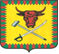 СОВЕТ МУНИЦИПАЛЬНОГО РАЙОНА «ЧИТИНСКИЙ РАЙОН»РЕШЕНИЕ«___» ___________ 2019 года 					                  №_____Об определении границ территорий, прилегающих к зданиям, строениям, сооружениям, помещениям, на которых не допускается розничная продажа алкогольной продукции, на территории на территории муниципального района «Читинский район»В соответствии с пунктом 8 статьи 16 Федерального закона 
от 22 ноября 1995 года № 171-ФЗ «О государственном регулировании производства и оборота этилового спирта, алкогольной и спиртосодержащей продукции и об ограничении потребления (распития) алкогольной продукции», постановлением Правительства Российской Федерации от 27 декабря 2012 года № 1425 «Об определении органами государственной власти субъектов Российской Федерации мест массового скопления граждан и мест нахождения источников повышенной опасности, в которых не допускается розничная продажа алкогольной продукции, а также определении органами местного самоуправления границ прилегающих к некоторым организациям и объектам территорий, на которых не допускается розничная продажа алкогольной продукции» Совет муниципального района «Читинский район» решил:1. Утвердить Порядок определения границ прилегающих к некоторым организациям и объектам территорий, на которых не допускается розничная продажа алкогольной продукции согласно приложению № 1.2. Утвердить Перечень организаций и объектов на прилегающих территориях, к которым, не допускается розничная продажа алкогольной продукции согласно приложению № 2.3. Утвердить схемы границ территорий, прилегающих к зданиям, строениям, сооружениям, помещениям, на которых не допускается розничная продажа алкогольной продукции, на территории муниципального района «Читинский район», согласно приложению № 3.4. Настоящее решение вступает в силу на следующий день, после дня его официального опубликования.5. Настоящее решение обнародовать в официальном средстве массовой информации муниципального района «Читинский район» газете «Ингода» и разместить на официальном сайте муниципального района «Читинский район» в информационно-телекоммуникационной сети «Интернет».Глава муниципального района«Читинский район»		                                                            В.А. ЗахаровПорядок определения границ прилегающих к некоторым организациям и объектам территорий, на которых не допускается розничная продажа алкогольной продукции1. Настоящий Порядок устанавливает правила определения и минимальное значение расстояний от организаций и (или) объектов, на территориях которых не допускается розничная продажа алкогольной продукции, до границ, прилегающих к ним территорий, на территории городских и сельских поселений муниципального района «Читинский район».2. Розничная продажа алкогольной продукции не допускается на территориях, прилегающих:2.1. к детским, образовательным, медицинским организациям и объектам спорта;2.2. к оптовым и розничным рынкам, вокзалам, аэропортам и иным местам массового скопления граждан и местам нахождения источников повышенной опасности, определенным органами государственной власти субъектов Российской Федерации.2.3. к объектам военного назначения.3. В настоящем Порядке используются следующие понятия:3.1. «Детские организации» - организации, осуществляющие деятельность по дошкольному и начальному общему образованию (по Общероссийскому классификатору видов экономической деятельности код 80.1, кроме кода 80.10.3);3.2. «Образовательные организации» - некоммерческие организации, осуществляющие на основании лицензии образовательную деятельность в качестве основного вида деятельности в соответствии с целями, ради достижения которых такие организации созданы;3.3. «Медицинские организации» - юридические лица независимо от организационно-правовой формы, осуществляющие в качестве основного (уставного) вида деятельности медицинскую деятельность, и индивидуальные предприниматели, осуществляющие медицинскую деятельность на основании лицензии, выданной в порядке, установленном законодательством Российской Федерации;3.4. «Стационарный торговый объект» - торговый объект, представляющий собой здание или часть здания, строение или часть строения, прочно связанные фундаментом такого здания, строения с землей и присоединенные к сетям инженерно-технического обеспечения, в котором осуществляется розничная продажа алкогольной продукции;3.5. «Обособленная территория» - территория, границы которой обозначены ограждением (объектами искусственного происхождения), прилегающая к зданию (строению, сооружению), в котором расположены организации и (или) объекты, указанные в пункте 2 настоящего Порядка;4. Территория, прилегающая к организациям и объектам, указанным в пункте 2 настоящего Порядка (далее - прилегающая территория), включает обособленную территорию (при наличии таковой), а также территорию, определяемую с учетом конкретных особенностей местности и застройки, примыкающую к границам обособленной территории либо непосредственно к зданию (строению, сооружению), в котором расположены организации и (или) объекты, указанные в пункте 2 настоящего Порядка (далее - дополнительная территория).5. Дополнительная территория определяется:5.1. при наличии обособленной территории - от входа для посетителей на обособленную территорию до входа для посетителей в стационарный торговый объект;5.2. при отсутствии обособленной территории - от входа для посетителей в здание (строение, сооружение), в котором расположены организации и (или) объекты, указанные в пункте 2 настоящего Порядка, до входа для посетителей в стационарный торговый объект.6. Установить способ расчета расстояний от организаций и (или) объектов, указанных в пункте 2 настоящего Порядка, до границ прилегающих территорий:
       - при наличии обособленной территории - от входа для посетителей на обособленную территорию организаций и (или) объектов, указанных в пункте 2 настоящего Порядка, до входа для посетителей в стационарный торговый объект;
        - при отсутствии обособленной территории - от входа для посетителей в здание (строение, сооружение), в котором расположены организации (или) объекты, указанные в пункте 2 настоящего Порядка, до входа для посетителей в стационарный торговый объект.7. Территорией, прилегающей к организациям и (или) объектам, указанным в пункте 2 настоящего Порядка, на которой не допускается розничная продажа алкогольной продукции, признается территория, расположенная на расстоянии не менее 100 метров от данных организаций и объектов.8. Расстояние от организаций и (или) объектов, указанных в пункте 2 настоящего Порядка, до стационарных торговых объектов измеряется по кратчайшему пути пешеходного следования по тротуарам, пешеходным дорожкам (при их отсутствии - по обочинам, краям проезжих частей), пешеходным переходам. При пересечении пешеходной зоны с проезжей частью расстояние измеряется по ближайшему пешеходному переходу.9. При наличии у организации и (или) объекта, на территории которого не допускается розничная продажа алкогольной продукции, более одного входа (выхода) для посетителей, прилегающая территория определяется от каждого входа (выхода).10. При наличии у стационарного торгового объекта более одного входа (вы хода) для посетителей прилегающая территория определяется для каждого входа (выхода).11. Пожарные, запасные и иные входы (выходы) в здания, строения, сооружения, которые не используются для посетителей, при определении границ прилегающих территорий не учитываются.Переченьорганизаций и объектов, на прилегающих территориях к которым не допускается розничная продажа алкогольной продукцииПриложение № 1Утвержденорешением Совета муниципального района «Читинский район»от «__»_______2019 года №___Приложение № 2Утвержденорешением Совета муниципального района «Читинский район»от «__»_______2019 года №___городское поселение «Атамановское»Образовательные учреждениягородское поселение «Атамановское»Образовательные учреждениягородское поселение «Атамановское»Образовательные учрежденияАдрес месторасположения объектаАдрес месторасположения объектаАдрес месторасположения объекта1.Муниципальное общеобразовательное учреждение средняя общеобразовательная школа пгт. АтамановкаМуниципальное общеобразовательное учреждение средняя общеобразовательная школа пгт. АтамановкаМуниципальное общеобразовательное учреждение средняя общеобразовательная школа пгт. Атамановка672530, Забайкальский край, Читинский район, пгт. Атамановка, ул. Матюгина, 156672530, Забайкальский край, Читинский район, пгт. Атамановка, ул. Матюгина, 156672530, Забайкальский край, Читинский район, пгт. Атамановка, ул. Матюгина, 1562.Муниципальное дошкольное образовательное учреждение детский сад общеразвивающего вида «Солнышко» пгт. АтамановкаМуниципальное дошкольное образовательное учреждение детский сад общеразвивающего вида «Солнышко» пгт. АтамановкаМуниципальное дошкольное образовательное учреждение детский сад общеразвивающего вида «Солнышко» пгт. Атамановка672530, Забайкальский край, Читинский район, пгт. Атамановка,ул. Заводская, 4 а672530, Забайкальский край, Читинский район, пгт. Атамановка,ул. Заводская, 4 а672530, Забайкальский край, Читинский район, пгт. Атамановка,ул. Заводская, 4 а3.Муниципальное дошкольное образовательное учреждение детский сад общеразвивающего вида «Малыш» пгт. АтамановкаМуниципальное дошкольное образовательное учреждение детский сад общеразвивающего вида «Малыш» пгт. АтамановкаМуниципальное дошкольное образовательное учреждение детский сад общеразвивающего вида «Малыш» пгт. Атамановка672530, Забайкальский край, Читинский район,пгт. Атамановка,ул. Связи, 22 кор. 1672530, Забайкальский край, Читинский район,пгт. Атамановка,ул. Связи, 22 кор. 1672530, Забайкальский край, Читинский район,пгт. Атамановка,ул. Связи, 22 кор. 14.Муниципальное дошкольное образовательное учреждение детский сад «Светлячок» пгт. АтамановкаМуниципальное дошкольное образовательное учреждение детский сад «Светлячок» пгт. АтамановкаМуниципальное дошкольное образовательное учреждение детский сад «Светлячок» пгт. Атамановка672530, Забайкальский край, Читинский район,пгт. Атамановка,ул. Связи, 46672530, Забайкальский край, Читинский район,пгт. Атамановка,ул. Связи, 46672530, Забайкальский край, Читинский район,пгт. Атамановка,ул. Связи, 46Объекты здравоохраненияОбъекты здравоохраненияОбъекты здравоохраненияОбъекты здравоохраненияОбъекты здравоохраненияОбъекты здравоохраненияОбъекты здравоохранения1.Государственное автономное учреждение социального обслуживания «Атамановский дом-интернат для престарелых и инвалидов» Забайкальского краяГосударственное автономное учреждение социального обслуживания «Атамановский дом-интернат для престарелых и инвалидов» Забайкальского краяГосударственное автономное учреждение социального обслуживания «Атамановский дом-интернат для престарелых и инвалидов» Забайкальского края672530, Забайкальский край, Читинский район, пгт. Атамановка, ул. Целинная, 26 а672530, Забайкальский край, Читинский район, пгт. Атамановка, ул. Целинная, 26 а672530, Забайкальский край, Читинский район, пгт. Атамановка, ул. Целинная, 26 а2.Государственное казенное Учреждение здравоохранения «Краевой специализированный дом ребенка № 2»Государственное казенное Учреждение здравоохранения «Краевой специализированный дом ребенка № 2»Государственное казенное Учреждение здравоохранения «Краевой специализированный дом ребенка № 2»672530,Забайкальский край, Читинский район, пгт. Атамановка, ул. Совхозная, 30672530,Забайкальский край, Читинский район, пгт. Атамановка, ул. Совхозная, 30672530,Забайкальский край, Читинский район, пгт. Атамановка, ул. Совхозная, 303.Поликлиника Поликлиника Поликлиника 672530,Забайкальский край, Читинский район,пгт. Атамановка, ул. Матюгина,129 б672530,Забайкальский край, Читинский район,пгт. Атамановка, ул. Матюгина,129 б672530,Забайкальский край, Читинский район,пгт. Атамановка, ул. Матюгина,129 бОбъекты военного назначенияОбъекты военного назначенияОбъекты военного назначенияОбъекты военного назначенияОбъекты военного назначенияОбъекты военного назначенияОбъекты военного назначения1.1.Акционерное общество «103 бронетанковый ремонтный завод»Акционерное общество «103 бронетанковый ремонтный завод»672530, Забайкальский край, Читинский район, пгт. Атамановка, ул. Заводская, 1672530, Забайкальский край, Читинский район, пгт. Атамановка, ул. Заводская, 1672530, Забайкальский край, Читинский район, пгт. Атамановка, ул. Заводская, 1Объекты спорта и культурного досуга (дома культуры)Объекты спорта и культурного досуга (дома культуры)Объекты спорта и культурного досуга (дома культуры)Объекты спорта и культурного досуга (дома культуры)Объекты спорта и культурного досуга (дома культуры)Объекты спорта и культурного досуга (дома культуры)Объекты спорта и культурного досуга (дома культуры)1.1.МБУДО «Детская музыкальная школа» пгт. АтамановкаМБУДО «Детская музыкальная школа» пгт. Атамановка672530, Забайкальский край, Читинский район, пгт. Атамановка,ул. Новая, 26, строение 3672530, Забайкальский край, Читинский район, пгт. Атамановка,ул. Новая, 26, строение 3672530, Забайкальский край, Читинский район, пгт. Атамановка,ул. Новая, 26, строение 32.2.Филиал МБУК «МЦРБ»Центральная детская библиотекаФилиал МБУК «МЦРБ»Центральная детская библиотека672530, Забайкальский край, Читинский район,пгт. Атамановка,ул. Гагарина, 5672530, Забайкальский край, Читинский район,пгт. Атамановка,ул. Гагарина, 5672530, Забайкальский край, Читинский район,пгт. Атамановка,ул. Гагарина, 53.3.МБУК «Межпоселенческая центральная районная библиотека» муниципального района «Читинский район»МБУК «Межпоселенческая центральная районная библиотека» муниципального района «Читинский район»672530, Забайкальский край, Читинский район,пгт. Атамановка, ул. Матюгина, 158672530, Забайкальский край, Читинский район,пгт. Атамановка, ул. Матюгина, 158672530, Забайкальский край, Читинский район,пгт. Атамановка, ул. Матюгина, 158городское поселение «Новокручининское»Образовательные учреждениягородское поселение «Новокручининское»Образовательные учрежденияАдрес месторасположения объектаАдрес месторасположения объектаАдрес месторасположения объекта1.1.Муниципальное общеобразовательное учреждение средняя общеобразовательная школа пгт. НовокручининскийМуниципальное общеобразовательное учреждение средняя общеобразовательная школа пгт. Новокручининский672572, Забайкальский край, Читинский район, пгт. Новокручининский,ул. Фабричная, 1 б672572, Забайкальский край, Читинский район, пгт. Новокручининский,ул. Фабричная, 1 б672572, Забайкальский край, Читинский район, пгт. Новокручининский,ул. Фабричная, 1 б2.2.Муниципальное общеобразовательное учреждение средняя общеобразовательная школа № 1 пгт. НовокручининскийМуниципальное общеобразовательное учреждение средняя общеобразовательная школа № 1 пгт. Новокручининский672570, Забайкальский край, Читинский район,пгт. Новокручининский, ул. Ленинградская, 36672570, Забайкальский край, Читинский район,пгт. Новокручининский, ул. Ленинградская, 36672570, Забайкальский край, Читинский район,пгт. Новокручининский, ул. Ленинградская, 363.3.Муниципальное общеобразовательное учреждение средняя общеобразовательная школа № 2 пгт. НовокручининскийМуниципальное общеобразовательное учреждение средняя общеобразовательная школа № 2 пгт. Новокручининский674034, Забайкальский край, Читинский район,ст. Новая, ул. Школьная, 35 а674034, Забайкальский край, Читинский район,ст. Новая, ул. Школьная, 35 а674034, Забайкальский край, Читинский район,ст. Новая, ул. Школьная, 35 а4.4.Муниципальное общеобразовательное учреждение основная общеобразовательная школа № 42пгт. НовокручининскийМуниципальное общеобразовательное учреждение основная общеобразовательная школа № 42пгт. Новокручининский672572, Забайкальский край, Читинский район,пгт. Новокручининский,пер. Школьный, 1672572, Забайкальский край, Читинский район,пгт. Новокручининский,пер. Школьный, 1672572, Забайкальский край, Читинский район,пгт. Новокручининский,пер. Школьный, 15.5.Муниципальное дошкольное образовательное учреждение «Новокручининский детский сад «Ромашка»Муниципальное дошкольное образовательное учреждение «Новокручининский детский сад «Ромашка»672570, Забайкальский край, Читинский район,пгт. Новокручининский,ул. Заводская, 10 а672570, Забайкальский край, Читинский район,пгт. Новокручининский,ул. Заводская, 10 а672570, Забайкальский край, Читинский район,пгт. Новокручининский,ул. Заводская, 10 а6.6.Муниципальное дошкольное образовательное учреждение «Новокручининский детский сад «Росток»Муниципальное дошкольное образовательное учреждение «Новокручининский детский сад «Росток»672570, Забайкальский край, Читинский район,пгт. Новокручининский, ул. Подлесная, 26672570, Забайкальский край, Читинский район,пгт. Новокручининский, ул. Подлесная, 26672570, Забайкальский край, Читинский район,пгт. Новокручининский, ул. Подлесная, 267.7.Муниципальное дошкольное образовательное учреждение детский сад  пгт. Новокручининский «Родничок»Муниципальное дошкольное образовательное учреждение детский сад  пгт. Новокручининский «Родничок»672570, Забайкальский край, Читинский район, пгт. Новокручининский,ул. Широкая, 11 672570, Забайкальский край, Читинский район, пгт. Новокручининский,ул. Широкая, 11 672570, Забайкальский край, Читинский район, пгт. Новокручининский,ул. Широкая, 11 8.8.Муниципальное общеобразовательное учреждение ДОД «Дом детского творчества»Муниципальное общеобразовательное учреждение ДОД «Дом детского творчества»672570, Забайкальский край, Читинский район, пгт. Новокручининский, ул. Рабочая, 34672570, Забайкальский край, Читинский район, пгт. Новокручининский, ул. Рабочая, 34672570, Забайкальский край, Читинский район, пгт. Новокручининский, ул. Рабочая, 34Объекты здравоохраненияОбъекты здравоохраненияОбъекты здравоохраненияОбъекты здравоохраненияОбъекты здравоохраненияОбъекты здравоохраненияОбъекты здравоохранения1.1.Государственное автономное учреждение социального обслуживания «Реабилитационный центр для детей и подростков с ограниченными возможностями «Спасатель» Забайкальского краяГосударственное автономное учреждение социального обслуживания «Реабилитационный центр для детей и подростков с ограниченными возможностями «Спасатель» Забайкальского края672573, Забайкальский край, Читинский район, пгт. Новокручининский,ул. Дружбы, 4672573, Забайкальский край, Читинский район, пгт. Новокручининский,ул. Дружбы, 4672573, Забайкальский край, Читинский район, пгт. Новокручининский,ул. Дружбы, 42.2.ФАП пгт. НовокручининскийФАП пгт. Новокручининский672570,Забайкальский край, Читинский район, пгт. Новокручининский, ул. Заводская, 10 в672570,Забайкальский край, Читинский район, пгт. Новокручининский, ул. Заводская, 10 в672570,Забайкальский край, Читинский район, пгт. Новокручининский, ул. Заводская, 10 в3.3.Новинская участковая больницаНовинская участковая больница672570, Забайкальский край, Читинский район,пгт. Новокручининский,ул. Красноармейская, 5672570, Забайкальский край, Читинский район,пгт. Новокручининский,ул. Красноармейская, 5672570, Забайкальский край, Читинский район,пгт. Новокручининский,ул. Красноармейская, 5Объекты военного назначенияОбъекты военного назначенияОбъекты военного назначенияОбъекты военного назначенияОбъекты военного назначенияОбъекты военного назначенияОбъекты военного назначения1.1.Войсковая часть 74009-АВойсковая часть 74009-А672570, Забайкальский край, Читинский район,пгт. Новокручининский,ул. Трактовая, 43672570, Забайкальский край, Читинский район,пгт. Новокручининский,ул. Трактовая, 43672570, Забайкальский край, Читинский район,пгт. Новокручининский,ул. Трактовая, 43Объекты спорта и культурного досуга (дома культуры)Объекты спорта и культурного досуга (дома культуры)Объекты спорта и культурного досуга (дома культуры)Объекты спорта и культурного досуга (дома культуры)Объекты спорта и культурного досуга (дома культуры)Объекты спорта и культурного досуга (дома культуры)Объекты спорта и культурного досуга (дома культуры)1.1.МБУДО «Детская школа искусств» муниципального района «Читинский район»МБУДО «Детская школа искусств» муниципального района «Читинский район»672570,Забайкальский край, Читинский район, пгт. Новокручининский,ул. Ключевая, 4672570,Забайкальский край, Читинский район, пгт. Новокручининский,ул. Ключевая, 4672570,Забайкальский край, Читинский район, пгт. Новокручининский,ул. Ключевая, 42.2.МБУК «Досуговый библиотечно-информационный центр» «Родник» пгт. «Новокручининское»МБУК «Досуговый библиотечно-информационный центр» «Родник» пгт. «Новокручининское»672570, Забайкальский край Читинский район,пгт. Новокручининское,ул. Рабочая, 34672570, Забайкальский край Читинский район,пгт. Новокручининское,ул. Рабочая, 34672570, Забайкальский край Читинский район,пгт. Новокручининское,ул. Рабочая, 343.3.Филиал МБУК «ДБИЦ» «Родник» ДК с. КручинаФилиал МБУК «ДБИЦ» «Родник» ДК с. Кручина672570, Забайкальский край, Читинский район,п. Кручина,ул. Заводская, 10 а672570, Забайкальский край, Читинский район,п. Кручина,ул. Заводская, 10 а672570, Забайкальский край, Читинский район,п. Кручина,ул. Заводская, 10 а4.4.Муниципальное дошкольное образовательное учреждение детский сад пгт. Новокручининский «Василёк»Муниципальное дошкольное образовательное учреждение детский сад пгт. Новокручининский «Василёк»672573, Забайкальский край, Читинский район,пгт. Новокручининский, ул. Фабричная, 7672573, Забайкальский край, Читинский район,пгт. Новокручининский, ул. Фабричная, 7672573, Забайкальский край, Читинский район,пгт. Новокручининский, ул. Фабричная, 7Оптовые и розничные рынки, вокзалы, и иные места массового скопления граждан и места нахождения источников повышенной опасностиОптовые и розничные рынки, вокзалы, и иные места массового скопления граждан и места нахождения источников повышенной опасностиОптовые и розничные рынки, вокзалы, и иные места массового скопления граждан и места нахождения источников повышенной опасностиОптовые и розничные рынки, вокзалы, и иные места массового скопления граждан и места нахождения источников повышенной опасностиОптовые и розничные рынки, вокзалы, и иные места массового скопления граждан и места нахождения источников повышенной опасностиОптовые и розничные рынки, вокзалы, и иные места массового скопления граждан и места нахождения источников повышенной опасностиОптовые и розничные рынки, вокзалы, и иные места массового скопления граждан и места нахождения источников повышенной опасности1.1.Железнодорожный вокзал Железнодорожный вокзал 672570,Забайкальский край, Читинский район, пгт. Новокручининский, ул. Железнодорожная, 6672570,Забайкальский край, Читинский район, пгт. Новокручининский, ул. Железнодорожная, 6672570,Забайкальский край, Читинский район, пгт. Новокручининский, ул. Железнодорожная, 6городское поселение «Яблоновское»Образовательные учреждениягородское поселение «Яблоновское»Образовательные учрежденияАдрес месторасположения объектаАдрес месторасположения объектаАдрес месторасположения объекта1.1.Муниципальное дошкольное образовательное учреждение детский сад №10 с. ЯблоноваяМуниципальное дошкольное образовательное учреждение детский сад №10 с. Яблоновая672560, Забайкальский край, Читинский район,с. Яблоново, ул. Школьная, 17672560, Забайкальский край, Читинский район,с. Яблоново, ул. Школьная, 17672560, Забайкальский край, Читинский район,с. Яблоново, ул. Школьная, 172.2.Муниципальное общеобразовательное учреждение основная общеобразовательная школа № 28 с. ЯблоновоМуниципальное общеобразовательное учреждение основная общеобразовательная школа № 28 с. Яблоново672560, Забайкальский край, Читинский район,с. Яблоново,ул. Школьная, 21672560, Забайкальский край, Читинский район,с. Яблоново,ул. Школьная, 21672560, Забайкальский край, Читинский район,с. Яблоново,ул. Школьная, 21Объекты здравоохраненияОбъекты здравоохраненияОбъекты здравоохраненияОбъекты здравоохраненияОбъекты здравоохраненияОбъекты здравоохраненияОбъекты здравоохранения1.ФАП с. ЯблоновоФАП с. ЯблоновоФАП с. Яблоново672560, Забайкальский край, Читинский район, с. Яблоново, ул. Главная, 27, пом. 2672560, Забайкальский край, Читинский район, с. Яблоново, ул. Главная, 27, пом. 2672560, Забайкальский край, Читинский район, с. Яблоново, ул. Главная, 27, пом. 2Объекты спорта и культурного досуга (дома культуры)Объекты спорта и культурного досуга (дома культуры)Объекты спорта и культурного досуга (дома культуры)Объекты спорта и культурного досуга (дома культуры)Объекты спорта и культурного досуга (дома культуры)Объекты спорта и культурного досуга (дома культуры)Объекты спорта и культурного досуга (дома культуры)1.1.Филиал МБУК «РДК» СК с. Яблоново.Филиал МБУК «РДК» СК с. Яблоново.672560, Забайкальский край, Читинский район,с. Яблоново, ул. Широкая, 36 а672560, Забайкальский край, Читинский район,с. Яблоново, ул. Широкая, 36 а672560, Забайкальский край, Читинский район,с. Яблоново, ул. Широкая, 36 аОптовые и розничные рынки, вокзалы, и иные места массового скопления граждан и места нахождения источников повышенной опасностиОптовые и розничные рынки, вокзалы, и иные места массового скопления граждан и места нахождения источников повышенной опасностиОптовые и розничные рынки, вокзалы, и иные места массового скопления граждан и места нахождения источников повышенной опасностиОптовые и розничные рынки, вокзалы, и иные места массового скопления граждан и места нахождения источников повышенной опасностиОптовые и розничные рынки, вокзалы, и иные места массового скопления граждан и места нахождения источников повышенной опасностиОптовые и розничные рынки, вокзалы, и иные места массового скопления граждан и места нахождения источников повышенной опасностиОптовые и розничные рынки, вокзалы, и иные места массового скопления граждан и места нахождения источников повышенной опасности1.1.Железнодорожный вокзал Железнодорожный вокзал 672560, Забайкальский край, Читинский район,с. Яблоново, ул. Линейная, 8 а672560, Забайкальский край, Читинский район,с. Яблоново, ул. Линейная, 8 а672560, Забайкальский край, Читинский район,с. Яблоново, ул. Линейная, 8 асельское поселение «Александровское»Образовательные учреждениясельское поселение «Александровское»Образовательные учрежденияАдрес месторасположения объектаАдрес месторасположения объектаАдрес месторасположения объекта1.1.Муниципальное дошкольное образовательное учреждение детский сад «Тополек» с. АлександровкаМуниципальное дошкольное образовательное учреждение детский сад «Тополек» с. Александровка672540,Забайкальский край, Читинский район, с. Александровка, 1-я Оленгуйская, 24 а672540,Забайкальский край, Читинский район, с. Александровка, 1-я Оленгуйская, 24 а672540,Забайкальский край, Читинский район, с. Александровка, 1-я Оленгуйская, 24 а2.2.Муниципальное общеобразовательное учреждение основная общеобразовательная школа с. АлександровкаМуниципальное общеобразовательное учреждение основная общеобразовательная школа с. Александровка672540, Забайкальский край, Читинский район, с. Александровка, ул.Саратова,15 а672540, Забайкальский край, Читинский район, с. Александровка, ул.Саратова,15 а672540, Забайкальский край, Читинский район, с. Александровка, ул.Саратова,15 аОбъекты здравоохраненияОбъекты здравоохраненияОбъекты здравоохраненияОбъекты здравоохраненияОбъекты здравоохраненияОбъекты здравоохраненияОбъекты здравоохранения1.ФАП с. АлександровкаФАП с. АлександровкаФАП с. Александровка672540, Забайкальский край, Читинский район, с. Александровка, ул. Комсомольская, 77672540, Забайкальский край, Читинский район, с. Александровка, ул. Комсомольская, 77672540, Забайкальский край, Читинский район, с. Александровка, ул. Комсомольская, 77Объекты спорта и культурного досуга (дома культуры)Объекты спорта и культурного досуга (дома культуры)Объекты спорта и культурного досуга (дома культуры)Объекты спорта и культурного досуга (дома культуры)Объекты спорта и культурного досуга (дома культуры)Объекты спорта и культурного досуга (дома культуры)Объекты спорта и культурного досуга (дома культуры)1.1.Филиал МБУК «МЦРБ» библиотека с. АлександровкаФилиал МБУК «МЦРБ» библиотека с. Александровка672540, Забайкальский край, Читинский район,с. Александровка, ул. Первомайская, 36 а672540, Забайкальский край, Читинский район,с. Александровка, ул. Первомайская, 36 а672540, Забайкальский край, Читинский район,с. Александровка, ул. Первомайская, 36 а2.2.Филиал МБУК «РДК» СК с. АлександровкаФилиал МБУК «РДК» СК с. Александровка672540, Забайкальский край, Читинский район,с. Александровка, ул. Первомайская, 36 а672540, Забайкальский край, Читинский район,с. Александровка, ул. Первомайская, 36 а672540, Забайкальский край, Читинский район,с. Александровка, ул. Первомайская, 36 асельское поселение «Арахлейское»Образовательные учреждениясельское поселение «Арахлейское»Образовательные учрежденияАдрес месторасположения объектаАдрес месторасположения объектаАдрес месторасположения объекта1.1.Муниципальное общеобразовательное учреждение основная общеобразовательная школа с. АрахлейМуниципальное общеобразовательное учреждение основная общеобразовательная школа с. Арахлей672043, Забайкальский край, Читинский район, с. Арахлей, ул. Набережная, 1672043, Забайкальский край, Читинский район, с. Арахлей, ул. Набережная, 1672043, Забайкальский край, Читинский район, с. Арахлей, ул. Набережная, 1Объекты здравоохраненияОбъекты здравоохраненияОбъекты здравоохраненияОбъекты здравоохраненияОбъекты здравоохраненияОбъекты здравоохраненияОбъекты здравоохранения1.ФАП с. АрахлейФАП с. АрахлейФАП с. Арахлей672043, Забайкальский край, Читинский район,с. Арахлей,ул. Центральная, 13672043, Забайкальский край, Читинский район,с. Арахлей,ул. Центральная, 13672043, Забайкальский край, Читинский район,с. Арахлей,ул. Центральная, 132.ФАП с. ПреображенкаФАП с. ПреображенкаФАП с. Преображенка672043,Забайкальский край, Читинский район, с. Преображенка, ул. Арахлейская, 63, пом. 1672043,Забайкальский край, Читинский район, с. Преображенка, ул. Арахлейская, 63, пом. 1672043,Забайкальский край, Читинский район, с. Преображенка, ул. Арахлейская, 63, пом. 13.ФАП с. ТасейФАП с. ТасейФАП с. Тасей672043, Забайкальский край, Читинский район, с. Тасей,ул. Центральная, 12672043, Забайкальский край, Читинский район, с. Тасей,ул. Центральная, 12672043, Забайкальский край, Читинский район, с. Тасей,ул. Центральная, 124.ФАП с. Иван –ОзероФАП с. Иван –ОзероФАП с. Иван –Озеро672043, Забайкальский край, Читинский район, с. Иван – Озеро, ул. Центральная, 51672043, Забайкальский край, Читинский район, с. Иван – Озеро, ул. Центральная, 51672043, Забайкальский край, Читинский район, с. Иван – Озеро, ул. Центральная, 51Объекты спорта и культурного досуга (дома культуры)Объекты спорта и культурного досуга (дома культуры)Объекты спорта и культурного досуга (дома культуры)Объекты спорта и культурного досуга (дома культуры)Объекты спорта и культурного досуга (дома культуры)Объекты спорта и культурного досуга (дома культуры)Объекты спорта и культурного досуга (дома культуры)1.1.Филиал МБУК «МЦРБ» библиотека с. АрахлейФилиал МБУК «МЦРБ» библиотека с. Арахлей672043, Забайкальский край, Читинский район,с. Арахлей,ул. Центральная, 17672043, Забайкальский край, Читинский район,с. Арахлей,ул. Центральная, 17672043, Забайкальский край, Читинский район,с. Арахлей,ул. Центральная, 172.2.Филиал МБУК «РДК» СК с. АрахлейФилиал МБУК «РДК» СК с. Арахлей672043, Забайкальский край, Читинский район,с. Арахлей,ул. Центральная, 15672043, Забайкальский край, Читинский район,с. Арахлей,ул. Центральная, 15672043, Забайкальский край, Читинский район,с. Арахлей,ул. Центральная, 15сельское поселение «Беклемишевское»Образовательные учреждениясельское поселение «Беклемишевское»Образовательные учрежденияАдрес месторасположения объектаАдрес месторасположения объектаАдрес месторасположения объекта1.1.Муниципальное общеобразовательное учреждение средняя общеобразовательная школа с. БеклемишевоМуниципальное общеобразовательное учреждение средняя общеобразовательная школа с. Беклемишево672516, Забайкальский край, Читинский район,с. Беклемишево,ул. Школьная, 25672516, Забайкальский край, Читинский район,с. Беклемишево,ул. Школьная, 25672516, Забайкальский край, Читинский район,с. Беклемишево,ул. Школьная, 252.2.Муниципальное дошкольное образовательное учреждение детский сад с. БеклемишевоМуниципальное дошкольное образовательное учреждение детский сад с. Беклемишево672516, Забайкальский край, Читинский район,с. Беклемишево,ул. Бурлова, корп. 6 корп. 8672516, Забайкальский край, Читинский район,с. Беклемишево,ул. Бурлова, корп. 6 корп. 8672516, Забайкальский край, Читинский район,с. Беклемишево,ул. Бурлова, корп. 6 корп. 83.3.Муниципальное общеобразовательное учреждение основная общеобразовательная школа с. ИргеньМуниципальное общеобразовательное учреждение основная общеобразовательная школа с. Иргень672043, Забайкальский край, Читинский район, с. Иргень,ул. Школьная, 4672043, Забайкальский край, Читинский район, с. Иргень,ул. Школьная, 4672043, Забайкальский край, Читинский район, с. Иргень,ул. Школьная, 4Объекты здравоохраненияОбъекты здравоохраненияОбъекты здравоохраненияОбъекты здравоохраненияОбъекты здравоохраненияОбъекты здравоохраненияОбъекты здравоохранения1.БольницаБольницаБольница672516, Забайкальский край, Читинский район, с. Беклемишево, ул. Бурлова, 100672516, Забайкальский край, Читинский район, с. Беклемишево, ул. Бурлова, 100672516, Забайкальский край, Читинский район, с. Беклемишево, ул. Бурлова, 1002.ФАП с. ИргеньФАП с. ИргеньФАП с. Иргень672043,Забайкальский край, Читинский район,с. Иргень, ул. Школьная, 2, пом. 1672043,Забайкальский край, Читинский район,с. Иргень, ул. Школьная, 2, пом. 1672043,Забайкальский край, Читинский район,с. Иргень, ул. Школьная, 2, пом. 1Объекты спорта и культурного досуга (дома культуры)Объекты спорта и культурного досуга (дома культуры)Объекты спорта и культурного досуга (дома культуры)Объекты спорта и культурного досуга (дома культуры)Объекты спорта и культурного досуга (дома культуры)Объекты спорта и культурного досуга (дома культуры)Объекты спорта и культурного досуга (дома культуры)1.1.Филиал МБУК «МЦРБ» библиотекас. БеклемишевоФилиал МБУК «МЦРБ» библиотекас. Беклемишево672516, Забайкальский край, Читинский район,с. Беклемишево,ул. Бурлова, 24672516, Забайкальский край, Читинский район,с. Беклемишево,ул. Бурлова, 24672516, Забайкальский край, Читинский район,с. Беклемишево,ул. Бурлова, 242.2.Филиал МБУК «МЦРБ» библиотека с. Иргень,Филиал МБУК «МЦРБ» библиотека с. Иргень,672043, Забайкальский край, Читинский край,с. Иргень,ул. Школьная, 7, кв.1672043, Забайкальский край, Читинский край,с. Иргень,ул. Школьная, 7, кв.1672043, Забайкальский край, Читинский край,с. Иргень,ул. Школьная, 7, кв.1сельское поселение «Верх-Читинское»Образовательные учреждениясельское поселение «Верх-Читинское»Образовательные учрежденияАдрес месторасположения объектаАдрес месторасположения объектаАдрес месторасположения объекта1.1.Муниципальное дошкольноеобразовательное учреждение детский сад «Берёзка» с. Верх-ЧитаМуниципальное дошкольноеобразовательное учреждение детский сад «Берёзка» с. Верх-Чита672513, Забайкальский край, Читинский район,с. Верх-Чита,ул. Майская, 6 672513, Забайкальский край, Читинский район,с. Верх-Чита,ул. Майская, 6 672513, Забайкальский край, Читинский район,с. Верх-Чита,ул. Майская, 6 2.2.Муниципальное общеобразовательное учреждение средняя общеобразовательная школа с. Верх-ЧитаМуниципальное общеобразовательное учреждение средняя общеобразовательная школа с. Верх-Чита672513, Забайкальский край, Читинский район,с. Верх-Чита,ул. Школьная, 7672513, Забайкальский край, Читинский район,с. Верх-Чита,ул. Школьная, 7672513, Забайкальский край, Читинский район,с. Верх-Чита,ул. Школьная, 7Объекты здравоохраненияОбъекты здравоохраненияОбъекты здравоохраненияОбъекты здравоохраненияОбъекты здравоохраненияОбъекты здравоохраненияОбъекты здравоохранения1.Верх-Читинская участковая больница.Верх-Читинская участковая больница.Верх-Читинская участковая больница.672513, Забайкальский край, Читинский район,с. Верх-Чита,ул. Центральная, 14672513, Забайкальский край, Читинский район,с. Верх-Чита,ул. Центральная, 14672513, Забайкальский край, Читинский район,с. Верх-Чита,ул. Центральная, 14Объекты спорта и культурного досуга (дома культуры)Объекты спорта и культурного досуга (дома культуры)Объекты спорта и культурного досуга (дома культуры)Объекты спорта и культурного досуга (дома культуры)Объекты спорта и культурного досуга (дома культуры)Объекты спорта и культурного досуга (дома культуры)Объекты спорта и культурного досуга (дома культуры)1.1.Филиал МБУК «МЦРБ» библиотекас. Верх-ЧитаФилиал МБУК «МЦРБ» библиотекас. Верх-Чита672513,Забайкальский край, Читинский район,с. Верх-Чита,ул. Центральная, 6672513,Забайкальский край, Читинский район,с. Верх-Чита,ул. Центральная, 6672513,Забайкальский край, Читинский район,с. Верх-Чита,ул. Центральная, 62.2.Филиал МБУК «РДК» с. Верх-ЧитаФилиал МБУК «РДК» с. Верх-Чита672513,Забайкальский край, Читинский район,с. Верх-Чита, ул. Центральная, 6672513,Забайкальский край, Читинский район,с. Верх-Чита, ул. Центральная, 6672513,Забайкальский край, Читинский район,с. Верх-Чита, ул. Центральная, 6сельское поселение «Домнинское»Образовательные учреждениясельское поселение «Домнинское»Образовательные учрежденияАдрес месторасположения объектаАдрес месторасположения объектаАдрес месторасположения объекта1.1.Муниципальное общеобразовательное учреждение средняя общеобразовательная школа с. ДомнаМуниципальное общеобразовательное учреждение средняя общеобразовательная школа с. Домна672521, Забайкальский край, Читинский район,с. Домна, ул. Центральная, 10672521, Забайкальский край, Читинский район,с. Домна, ул. Центральная, 10672521, Забайкальский край, Читинский район,с. Домна, ул. Центральная, 102.2.МБУ ДО «Детская школа искусств» с. Домна МБУ ДО «Детская школа искусств» с. Домна 672521, Забайкальский край, Читинский район, с. Домна, ул. Геологическая, 1 а672521, Забайкальский край, Читинский район, с. Домна, ул. Геологическая, 1 а672521, Забайкальский край, Читинский район, с. Домна, ул. Геологическая, 1 а3.3.Муниципальное дошкольноеобразовательное учреждение детский сад № 4 с. ДомнаМуниципальное дошкольноеобразовательное учреждение детский сад № 4 с. Домна672521, Забайкальский край, Читинский район,с. Домна,ул. Больничная, 3672521, Забайкальский край, Читинский район,с. Домна,ул. Больничная, 3672521, Забайкальский край, Читинский район,с. Домна,ул. Больничная, 34.4.Детский сад № 12 в/ч 63559 с. ДомнаДетский сад № 12 в/ч 63559 с. Домна672521, Забайкальский край, Читинский район,с. Домна,ул. Южная, 5672521, Забайкальский край, Читинский район,с. Домна,ул. Южная, 5672521, Забайкальский край, Читинский район,с. Домна,ул. Южная, 5Объекты здравоохраненияОбъекты здравоохраненияОбъекты здравоохраненияОбъекты здравоохраненияОбъекты здравоохраненияОбъекты здравоохраненияОбъекты здравоохранения1.Домнинская участковая больницаДомнинская участковая больницаДомнинская участковая больница672521, Забайкальский край, Читинский район, с. Домна, ул. Больничная, 4672521, Забайкальский край, Читинский район, с. Домна, ул. Больничная, 4672521, Забайкальский край, Читинский район, с. Домна, ул. Больничная, 4Объекты военного назначенияОбъекты военного назначенияОбъекты военного назначенияОбъекты военного назначенияОбъекты военного назначенияОбъекты военного назначенияОбъекты военного назначения1.1.Общероссийская общественно-государственная организация «Добровольное общество содействия армии, авиации и флоту России»Общероссийская общественно-государственная организация «Добровольное общество содействия армии, авиации и флоту России»672521, Забайкальский край, Читинский район,с. Домна, ул. Больничная, 3 а672521, Забайкальский край, Читинский район,с. Домна, ул. Больничная, 3 а672521, Забайкальский край, Читинский район,с. Домна, ул. Больничная, 3 а2.2.Войсковая часть 63559Войсковая часть 63559672521, Забайкальский край, Читинский район,с. Домна672521, Забайкальский край, Читинский район,с. Домна672521, Забайкальский край, Читинский район,с. Домна3.3.Войсковая часть 21686Войсковая часть 21686672521, Забайкальский край, Читинский район, с. Домна672521, Забайкальский край, Читинский район, с. Домна672521, Забайкальский край, Читинский район, с. ДомнаОбъекты спорта и культурного досуга (дома культуры)Объекты спорта и культурного досуга (дома культуры)Объекты спорта и культурного досуга (дома культуры)Объекты спорта и культурного досуга (дома культуры)Объекты спорта и культурного досуга (дома культуры)Объекты спорта и культурного досуга (дома культуры)Объекты спорта и культурного досуга (дома культуры)1.1.Филиал МБУК «МЦРБ» библиотекас. ДомнаФилиал МБУК «МЦРБ» библиотекас. Домна672521, Забайкальский край, Читинский район,с. Домна,ул. Геологическая, 1672521, Забайкальский край, Читинский район,с. Домна,ул. Геологическая, 1672521, Забайкальский край, Читинский район,с. Домна,ул. Геологическая, 12.2.МУДО «ДЮСШ» МР «Читинский район» с. Домна МУДО «ДЮСШ» МР «Читинский район» с. Домна 672521, Забайкальский край, Читинский район,с. Домна, ул. Школьная, 50672521, Забайкальский край, Читинский район,с. Домна, ул. Школьная, 50672521, Забайкальский край, Читинский район,с. Домна, ул. Школьная, 503.3.МБУК «Информационно досуговый центр» «Радуга» МБУК «Информационно досуговый центр» «Радуга» 672521, Забайкальский край, Читинский район, с. Домна, ул. Геологическая, 1 а672521, Забайкальский край, Читинский район, с. Домна, ул. Геологическая, 1 а672521, Забайкальский край, Читинский район, с. Домна, ул. Геологическая, 1 аОптовые и розничные рынки, вокзалы, и иные места массового скопления граждан и места нахождения источников повышенной опасностиОптовые и розничные рынки, вокзалы, и иные места массового скопления граждан и места нахождения источников повышенной опасностиОптовые и розничные рынки, вокзалы, и иные места массового скопления граждан и места нахождения источников повышенной опасностиОптовые и розничные рынки, вокзалы, и иные места массового скопления граждан и места нахождения источников повышенной опасностиОптовые и розничные рынки, вокзалы, и иные места массового скопления граждан и места нахождения источников повышенной опасностиОптовые и розничные рынки, вокзалы, и иные места массового скопления граждан и места нахождения источников повышенной опасностиОптовые и розничные рынки, вокзалы, и иные места массового скопления граждан и места нахождения источников повышенной опасности1.1.Железнодорожная станция ОАО РЖД Железнодорожная станция ОАО РЖД 672521, Забайкальский край, Читинский район, с. Домна, ул. Станционная 672521, Забайкальский край, Читинский район, с. Домна, ул. Станционная 672521, Забайкальский край, Читинский район, с. Домна, ул. Станционная 2.2.ФГУП «Почта России» ФГУП «Почта России» 672521, Забайкальский край, Читинский район,с. Домна, ул. Почтовая, 1 а 672521, Забайкальский край, Читинский район,с. Домна, ул. Почтовая, 1 а 672521, Забайкальский край, Читинский район,с. Домна, ул. Почтовая, 1 а сельское поселение «Елизаветинское»Образовательные учреждениясельское поселение «Елизаветинское»Образовательные учрежденияАдрес месторасположения объектаАдрес месторасположения объектаАдрес месторасположения объекта1.1.Муниципальное общеобразовательное учреждение основная общеобразовательная школа с. ЕлизаветиноМуниципальное общеобразовательное учреждение основная общеобразовательная школа с. Елизаветино762541, Забайкальский край, Читинский район,с. Елизаветино,ул. Пионерская, 9762541, Забайкальский край, Читинский район,с. Елизаветино,ул. Пионерская, 9762541, Забайкальский край, Читинский район,с. Елизаветино,ул. Пионерская, 92.2.Муниципальное общеобразовательное учреждение основная общеобразовательная школа с. Верх - НарымМуниципальное общеобразовательное учреждение основная общеобразовательная школа с. Верх - Нарым672542, Забайкальский край, Читинский район,с. Верх - Нарым,ул. Зелёная, 3 а672542, Забайкальский край, Читинский район,с. Верх - Нарым,ул. Зелёная, 3 а672542, Забайкальский край, Читинский район,с. Верх - Нарым,ул. Зелёная, 3 аОбъекты здравоохраненияОбъекты здравоохраненияОбъекты здравоохраненияОбъекты здравоохраненияОбъекты здравоохраненияОбъекты здравоохраненияОбъекты здравоохранения1.ФАП с. ЕлизаветиноФАП с. ЕлизаветиноФАП с. Елизаветино762541, Забайкальский край, Читинский район, с. Елизаветино, ул. Больничная, 1762541, Забайкальский край, Читинский район, с. Елизаветино, ул. Больничная, 1762541, Забайкальский край, Читинский район, с. Елизаветино, ул. Больничная, 12.ФАП с. Верх- НарымФАП с. Верх- НарымФАП с. Верх- Нарым672542, Забайкальский край, Читинский район, с. Верх- Нарым, ул. Центральная, 39, пом.1672542, Забайкальский край, Читинский район, с. Верх- Нарым, ул. Центральная, 39, пом.1672542, Забайкальский край, Читинский район, с. Верх- Нарым, ул. Центральная, 39, пом.1Объекты спорта и культурного досуга (дома культуры)Объекты спорта и культурного досуга (дома культуры)Объекты спорта и культурного досуга (дома культуры)Объекты спорта и культурного досуга (дома культуры)Объекты спорта и культурного досуга (дома культуры)Объекты спорта и культурного досуга (дома культуры)Объекты спорта и культурного досуга (дома культуры)1.1.Филиал МБУК «МЦРБ» библиотекас. ЕлизаветиноФилиал МБУК «МЦРБ» библиотекас. Елизаветино762541, Забайкальский край, Читинский район,с. Елизаветино,ул. Пионерская, 10 а762541, Забайкальский край, Читинский район,с. Елизаветино,ул. Пионерская, 10 а762541, Забайкальский край, Читинский район,с. Елизаветино,ул. Пионерская, 10 а2.2.Филиал  МБУК «РДК» ДКс. ЕлизаветиноФилиал  МБУК «РДК» ДКс. Елизаветино762541, Забайкальский край, Читинский район,с. Елизаветино,ул. Пионерская, 10 а762541, Забайкальский край, Читинский район,с. Елизаветино,ул. Пионерская, 10 а762541, Забайкальский край, Читинский район,с. Елизаветино,ул. Пионерская, 10 а3.3.Филиал МБУК «МЦРБ» библиотекас. Верх-НарымФилиал МБУК «МЦРБ» библиотекас. Верх-Нарым672542,Забайкальский край, Читинский район,с. Верх-Нарым,ул. Центральная, 38672542,Забайкальский край, Читинский район,с. Верх-Нарым,ул. Центральная, 38672542,Забайкальский край, Читинский район,с. Верх-Нарым,ул. Центральная, 384.4.Филиал  МБУК «РДК» ДКс. Верх-НарымФилиал  МБУК «РДК» ДКс. Верх-Нарым672542,Забайкальский край, Читинский район,с. Верх-Нарым,ул. Центральная, 38672542,Забайкальский край, Читинский район,с. Верх-Нарым,ул. Центральная, 38672542,Забайкальский край, Читинский район,с. Верх-Нарым,ул. Центральная, 38сельское поселение «Засопкинское»Образовательные учреждениясельское поселение «Засопкинское»Образовательные учрежденияАдрес месторасположения объектаАдрес месторасположения объектаАдрес месторасположения объекта1.1.Муниципальное общеобразовательное учреждение средняя общеобразовательная школа с. ЗасопкаМуниципальное общеобразовательное учреждение средняя общеобразовательная школа с. Засопка672520, Забайкальский край, Читинский район,с. Засопка, ул. Школьная, 22672520, Забайкальский край, Читинский район,с. Засопка, ул. Школьная, 22672520, Забайкальский край, Читинский район,с. Засопка, ул. Школьная, 222.2.Муниципальное дошкольное образовательное учреждение детский сад «Малышок» с. ЗасопкаМуниципальное дошкольное образовательное учреждение детский сад «Малышок» с. Засопка672520, Забайкальский край, Читинский район,с. Засопка, ул. Центральная, 25672520, Забайкальский край, Читинский район,с. Засопка, ул. Центральная, 25672520, Забайкальский край, Читинский район,с. Засопка, ул. Центральная, 25Объекты здравоохраненияОбъекты здравоохраненияОбъекты здравоохраненияОбъекты здравоохраненияОбъекты здравоохраненияОбъекты здравоохраненияОбъекты здравоохранения1.Амбулатория  с. ЗасопкаАмбулатория  с. ЗасопкаАмбулатория  с. Засопка672520, Забайкальский край, Читинский район, с. Засопка, Центральный квартал, 14 пом.3672520, Забайкальский край, Читинский район, с. Засопка, Центральный квартал, 14 пом.3672520, Забайкальский край, Читинский район, с. Засопка, Центральный квартал, 14 пом.3Объекты спорта и культурного досуга (дома культуры)Объекты спорта и культурного досуга (дома культуры)Объекты спорта и культурного досуга (дома культуры)Объекты спорта и культурного досуга (дома культуры)Объекты спорта и культурного досуга (дома культуры)Объекты спорта и культурного досуга (дома культуры)Объекты спорта и культурного досуга (дома культуры)1.1.Филиал МБУК «МЦРБ» библиотекас. ЗасопкаФилиал МБУК «МЦРБ» библиотекас. Засопка672520,Забайкальский край, Читинский район,с. Засопка, ул. Центральный квартал, 16 а672520,Забайкальский край, Читинский район,с. Засопка, ул. Центральный квартал, 16 а672520,Забайкальский край, Читинский район,с. Засопка, ул. Центральный квартал, 16 а2.2.МБУК «Районный Дом культуры»МБУК «Районный Дом культуры»672520,Забайкальский край, Читинский район, с. Засопка,ул. Центральный квартал, 16 а672520,Забайкальский край, Читинский район, с. Засопка,ул. Центральный квартал, 16 а672520,Забайкальский край, Читинский район, с. Засопка,ул. Центральный квартал, 16 асельское поселение «Ингодинское»Образовательные учреждениясельское поселение «Ингодинское»Образовательные учрежденияАдрес месторасположения объектаАдрес месторасположения объектаАдрес месторасположения объекта1.1.Муниципальное дошкольное образовательное учреждение детский сад «Березка» п.ст. ИнгодаМуниципальное дошкольное образовательное учреждение детский сад «Березка» п.ст. Ингода672522, Забайкальский край, Читинский район, п.ст. Ингода,Совхозный переулок, 10                         672522, Забайкальский край, Читинский район, п.ст. Ингода,Совхозный переулок, 10                         672522, Забайкальский край, Читинский район, п.ст. Ингода,Совхозный переулок, 10                         2.2.Муниципальное общеобразовательное учреждение основная общеобразовательная школа п.ст. ИнгодаМуниципальное общеобразовательное учреждение основная общеобразовательная школа п.ст. Ингода672522, Забайкальский край, Читинский район, п.ст. Ингода,ул. Центральная 672043, Забайкальский край, Читинский район, с. Домно-Ключи, ул. Партизанская, 72 а672522, Забайкальский край, Читинский район, п.ст. Ингода,ул. Центральная 672043, Забайкальский край, Читинский район, с. Домно-Ключи, ул. Партизанская, 72 а672522, Забайкальский край, Читинский район, п.ст. Ингода,ул. Центральная 672043, Забайкальский край, Читинский район, с. Домно-Ключи, ул. Партизанская, 72 аОбъекты здравоохраненияОбъекты здравоохраненияОбъекты здравоохраненияОбъекты здравоохраненияОбъекты здравоохраненияОбъекты здравоохраненияОбъекты здравоохранения1.1.ФАП п.ст. ИнгодаФАП п.ст. Ингода672522, Забайкальский край, Читинский район, п. ст. Ингода, ул. Центральная, 37, пом. 2672522, Забайкальский край, Читинский район, п. ст. Ингода, ул. Центральная, 37, пом. 2672522, Забайкальский край, Читинский район, п. ст. Ингода, ул. Центральная, 37, пом. 22.2.ФАП с. Домно –КлючиФАП с. Домно –Ключи672043, Забайкальский край, Читинский район, с. Домно – Ключи, ул. Партизанская, 14, пом. 1672043, Забайкальский край, Читинский район, с. Домно – Ключи, ул. Партизанская, 14, пом. 1672043, Забайкальский край, Читинский район, с. Домно – Ключи, ул. Партизанская, 14, пом. 1Объекты спорта и культурного досуга (дома культуры)Объекты спорта и культурного досуга (дома культуры)Объекты спорта и культурного досуга (дома культуры)Объекты спорта и культурного досуга (дома культуры)Объекты спорта и культурного досуга (дома культуры)Объекты спорта и культурного досуга (дома культуры)Объекты спорта и культурного досуга (дома культуры)1.1.Филиал МБУК «МЦРБ» библиотека п.ст. ИнгодаФилиал МБУК «МЦРБ» библиотека п.ст. Ингода672522, Забайкальский край, Читинский район, п.ст. Ингода, ул. Центральная, 17672522, Забайкальский край, Читинский район, п.ст. Ингода, ул. Центральная, 17672522, Забайкальский край, Читинский район, п.ст. Ингода, ул. Центральная, 172.2.Филиал МБУК «МЦРБ» библиотека с. Домно-КлючиФилиал МБУК «МЦРБ» библиотека с. Домно-Ключи672043, Забайкальский край, Читинский район,с. Домно-Ключи, ул. Партизанская, 16672043, Забайкальский край, Читинский район,с. Домно-Ключи, ул. Партизанская, 16672043, Забайкальский край, Читинский район,с. Домно-Ключи, ул. Партизанская, 163.3.Филиал МБУК «РДК» СК с. ИнгодаФилиал МБУК «РДК» СК с. ИнгодаЗабайкальский край, Читинский район,п ст. Ингода, ул. Центральная, 17.Забайкальский край, Читинский район,п ст. Ингода, ул. Центральная, 17.Забайкальский край, Читинский район,п ст. Ингода, ул. Центральная, 17.сельское поселение «Колочнинское»Образовательные учреждениясельское поселение «Колочнинское»Образовательные учрежденияАдрес месторасположения объектаАдрес месторасположения объектаАдрес месторасположения объекта1.1.Муниципальное общеобразовательное учреждение основная общеобразовательная школа с. КолочноеМуниципальное общеобразовательное учреждение основная общеобразовательная школа с. Колочное672043, Забайкальский край, Читинский район, с. Колочное , ул. Южная, 14672043, Забайкальский край, Читинский район, с. Колочное , ул. Южная, 14672043, Забайкальский край, Читинский район, с. Колочное , ул. Южная, 14Объекты здравоохраненияОбъекты здравоохраненияОбъекты здравоохраненияОбъекты здравоохраненияОбъекты здравоохраненияОбъекты здравоохраненияОбъекты здравоохранения1.ФАП с.Колочное-2ФАП с.Колочное-2ФАП с.Колочное-2672043, Забайкальский край, Читинский район, с Колочное -2, ул. Южная, 9, пом. 3672043, Забайкальский край, Читинский район, с Колочное -2, ул. Южная, 9, пом. 3672043, Забайкальский край, Читинский район, с Колочное -2, ул. Южная, 9, пом. 3Объекты спорта и культурного досуга (дома культуры)Объекты спорта и культурного досуга (дома культуры)Объекты спорта и культурного досуга (дома культуры)Объекты спорта и культурного досуга (дома культуры)Объекты спорта и культурного досуга (дома культуры)Объекты спорта и культурного досуга (дома культуры)Объекты спорта и культурного досуга (дома культуры)1.1.Филиал МБУК «МЦРБ» библиотека с. КолочноеФилиал МБУК «МЦРБ» библиотека с. КолочноеФилиал МБУК «МЦРБ» библиотека с. КолочноеФилиал МБУК «МЦРБ» библиотека с. Колочное672043, Забайкальский край, Читинский район,с. Колочное, ул. Южная, 9, пом. 22.2.ГУСО Черновский ЦПДОПР «Восточный»ГУСО Черновский ЦПДОПР «Восточный»ГУСО Черновский ЦПДОПР «Восточный»ГУСО Черновский ЦПДОПР «Восточный»672043, Забайкальский край, Читинский район,с Колочное -2, ул. Южная, 9, пом. 3сельское поселение «Ленинское»Образовательные учреждениясельское поселение «Ленинское»Образовательные учреждениясельское поселение «Ленинское»Образовательные учреждениясельское поселение «Ленинское»Образовательные учрежденияАдрес месторасположения объекта1.1.Муниципальное общеобразовательное учреждение основная общеобразовательная школа п. ЛенинскийМуниципальное общеобразовательное учреждение основная общеобразовательная школа п. ЛенинскийМуниципальное общеобразовательное учреждение основная общеобразовательная школа п. ЛенинскийМуниципальное общеобразовательное учреждение основная общеобразовательная школа п. Ленинский672545, Забайкальский край, Читинский район, п. Ленинский,ул. Школьная, 2 Объекты здравоохраненияОбъекты здравоохраненияОбъекты здравоохраненияОбъекты здравоохраненияОбъекты здравоохраненияОбъекты здравоохраненияОбъекты здравоохранения1.ФАП п. ЛенинскийФАП п. ЛенинскийФАП п. ЛенинскийФАП п. ЛенинскийФАП п. Ленинский672545, Забайкальский край, Читинский район, п. Ленинский, ул. Первомайская, 34, пом. 2Объекты спорта и культурного досуга (дома культуры)Объекты спорта и культурного досуга (дома культуры)Объекты спорта и культурного досуга (дома культуры)Объекты спорта и культурного досуга (дома культуры)Объекты спорта и культурного досуга (дома культуры)Объекты спорта и культурного досуга (дома культуры)Объекты спорта и культурного досуга (дома культуры)1.1.Филиал МБУК «МЦРБ» библиотека п. ЛенинскийФилиал МБУК «МЦРБ» библиотека п. ЛенинскийФилиал МБУК «МЦРБ» библиотека п. ЛенинскийФилиал МБУК «МЦРБ» библиотека п. Ленинский672545, Забайкальский край, Читинский район,п. Ленинский, ул. Первомайская, 342.2.Филиал  МБУК «РДК» ДК п. ЛенинскийФилиал  МБУК «РДК» ДК п. ЛенинскийФилиал  МБУК «РДК» ДК п. ЛенинскийФилиал  МБУК «РДК» ДК п. Ленинский672545, Забайкальский край Читинский районп. Ленинский, ул. Первомайская, 24сельское поселение «Леснинское»Образовательные учреждениясельское поселение «Леснинское»Образовательные учреждениясельское поселение «Леснинское»Образовательные учреждениясельское поселение «Леснинское»Образовательные учрежденияАдрес месторасположения объекта1.1.Муниципальное общеобразовательное учреждение средняя общеобразовательная школа п. Лесной ГородокМуниципальное общеобразовательное учреждение средняя общеобразовательная школа п. Лесной ГородокМуниципальное общеобразовательное учреждение средняя общеобразовательная школа п. Лесной ГородокМуниципальное общеобразовательное учреждение средняя общеобразовательная школа п. Лесной Городок672524, Забайкальский край, Читинский район, п. Лесной Городок, ул. Трактовая, 8 б2.2.Муниципальное дошкольное образовательное учреждение детский сад  №16 «Тополек» п. Лесной ГородокМуниципальное дошкольное образовательное учреждение детский сад  №16 «Тополек» п. Лесной ГородокМуниципальное дошкольное образовательное учреждение детский сад  №16 «Тополек» п. Лесной ГородокМуниципальное дошкольное образовательное учреждение детский сад  №16 «Тополек» п. Лесной Городок672524, Забайкальский край, Читинский район,пос. Лесной Городок,ул. Стадионная, 13.3.Детский сад № 64 МО РФ «Лесная сказка»Детский сад № 64 МО РФ «Лесная сказка»Детский сад № 64 МО РФ «Лесная сказка»Детский сад № 64 МО РФ «Лесная сказка»672524,Забайкальский край, Читинский район, п. Лесной городок,ул. Трактовая, 10Объекты здравоохраненияОбъекты здравоохраненияОбъекты здравоохраненияОбъекты здравоохраненияОбъекты здравоохраненияОбъекты здравоохраненияОбъекты здравоохранения1.1.Акционерное общество «Санаторий Кука»Акционерное общество «Санаторий Кука»Акционерное общество «Санаторий Кука»Акционерное общество «Санаторий Кука»672525, Забайкальский край, Читинский район, с. Кука, ул. Курортная, 362.2.ФАП п. Лесной городок ГУЗ "Читинская ЦРБ"ФАП п. Лесной городок ГУЗ "Читинская ЦРБ"ФАП п. Лесной городок ГУЗ "Читинская ЦРБ"ФАП п. Лесной городок ГУЗ "Читинская ЦРБ"672524,Забайкальский край, Читинский район,п. Лесной городок,ул. Центральная, 253.3.ФАП с. Кука ГУЗ "Читинская ЦРБ"ФАП с. Кука ГУЗ "Читинская ЦРБ"ФАП с. Кука ГУЗ "Читинская ЦРБ"ФАП с. Кука ГУЗ "Читинская ЦРБ"672525, Забайкальский край, Читинский район,с. Кука, ул. Нагорная, 5, пом. 1Объекты военного назначенияОбъекты военного назначенияОбъекты военного назначенияОбъекты военного назначенияОбъекты военного назначенияОбъекты военного назначенияОбъекты военного назначения1.1.Войсковая часть 59313-47 склад артвооружения «Арсенал»Войсковая часть 59313-47 склад артвооружения «Арсенал»Войсковая часть 59313-47 склад артвооружения «Арсенал»Войсковая часть 59313-47 склад артвооружения «Арсенал»672524,Забайкальский край, Читинский район, п. Лесной городок,ул. Центральная, 12.2.Склад по хранению имущества РХБЗ войсковой части 59313-58 Минобороны РоссииСклад по хранению имущества РХБЗ войсковой части 59313-58 Минобороны РоссииСклад по хранению имущества РХБЗ войсковой части 59313-58 Минобороны РоссииСклад по хранению имущества РХБЗ войсковой части 59313-58 Минобороны России672524,Забайкальский край, Читинский район, п. Лесной городок,ул. Трактовая, 8Объекты спорта и культурного досуга (дома культуры)Объекты спорта и культурного досуга (дома культуры)Объекты спорта и культурного досуга (дома культуры)Объекты спорта и культурного досуга (дома культуры)Объекты спорта и культурного досуга (дома культуры)Объекты спорта и культурного досуга (дома культуры)Объекты спорта и культурного досуга (дома культуры)1.1.МБУК «Центр культуры досуга и спорта» с.п. «Леснинское»МБУК «Центр культуры досуга и спорта» с.п. «Леснинское»МБУК «Центр культуры досуга и спорта» с.п. «Леснинское»МБУК «Центр культуры досуга и спорта» с.п. «Леснинское»672524, Забайкальский край, Читинский район, п. Лесной городок,ул. Центральная, 40 а, ул. Центральная, 27сельское  поселение «Маккавеевское»Образовательные учреждениясельское  поселение «Маккавеевское»Образовательные учреждениясельское  поселение «Маккавеевское»Образовательные учреждениясельское  поселение «Маккавеевское»Образовательные учрежденияАдрес месторасположения объекта1.1.Муниципальное общеобразовательное учреждение средняя общеобразовательная школа с. МаккавеевоМуниципальное общеобразовательное учреждение средняя общеобразовательная школа с. МаккавеевоМуниципальное общеобразовательное учреждение средняя общеобразовательная школа с. МаккавеевоМуниципальное общеобразовательное учреждение средняя общеобразовательная школа с. Маккавеево674035, Забайкальский край, Читинский район, с. Маккавеево, ул. Бутина, 48 а2.2.Муниципальное дошкольное образовательное учреждение детский сад «Алёнушка» с. МаккавеевоМуниципальное дошкольное образовательное учреждение детский сад «Алёнушка» с. МаккавеевоМуниципальное дошкольное образовательное учреждение детский сад «Алёнушка» с. МаккавеевоМуниципальное дошкольное образовательное учреждение детский сад «Алёнушка» с. Маккавеево672535, Забайкальский край, Читинский район,с. Маккавеево, ул. Молодёжная, 66, строение 23.3.Муниципальное дошкольное образовательное учреждение детский сад «Колосок» с. МаккавеевоМуниципальное дошкольное образовательное учреждение детский сад «Колосок» с. МаккавеевоМуниципальное дошкольное образовательное учреждение детский сад «Колосок» с. МаккавеевоМуниципальное дошкольное образовательное учреждение детский сад «Колосок» с. Маккавеево672535, Забайкальский край, Читинский район, с. Маккавеево,ул. Советская, 47Объекты здравоохраненияОбъекты здравоохраненияОбъекты здравоохраненияОбъекты здравоохраненияОбъекты здравоохраненияОбъекты здравоохраненияОбъекты здравоохранения1.Государственное учреждение социального обслуживания «Маккавеевский центр помощи детям, оставшимся без попечения родителей «Импульс» Забайкальского края»Государственное учреждение социального обслуживания «Маккавеевский центр помощи детям, оставшимся без попечения родителей «Импульс» Забайкальского края»Государственное учреждение социального обслуживания «Маккавеевский центр помощи детям, оставшимся без попечения родителей «Импульс» Забайкальского края»Государственное учреждение социального обслуживания «Маккавеевский центр помощи детям, оставшимся без попечения родителей «Импульс» Забайкальского края»Государственное учреждение социального обслуживания «Маккавеевский центр помощи детям, оставшимся без попечения родителей «Импульс» Забайкальского края»672535, Забайкальский край, Читинский район,с. Маккавеево,ул. Молодежная, 66/12.БольницаБольницаБольницаБольницаБольница672535, Забайкальский край, Читинский район,с. Маккавеево, ул. Бутина, 53Объекты спорта и культурного досуга (дома культуры)Объекты спорта и культурного досуга (дома культуры)Объекты спорта и культурного досуга (дома культуры)Объекты спорта и культурного досуга (дома культуры)Объекты спорта и культурного досуга (дома культуры)Объекты спорта и культурного досуга (дома культуры)Объекты спорта и культурного досуга (дома культуры)1.1.Филиал МБУК «МЦРБ» библиотека с. МаккавеевоФилиал МБУК «МЦРБ» библиотека с. МаккавеевоФилиал МБУК «МЦРБ» библиотека с. МаккавеевоФилиал МБУК «МЦРБ» библиотека с. Маккавеево672535, Забайкальский край, Читинский район,с. Маккавеево,ул. Бутина, 352.2.МБУК «Информационный библиотечно-досуговый центр» «Вдохновение» с.п. «Маккавеевское»МБУК «Информационный библиотечно-досуговый центр» «Вдохновение» с.п. «Маккавеевское»МБУК «Информационный библиотечно-досуговый центр» «Вдохновение» с.п. «Маккавеевское»МБУК «Информационный библиотечно-досуговый центр» «Вдохновение» с.п. «Маккавеевское»672535, Забайкальский край, Читинский район, с. Маккавеево, ул. Бутина, 35сельское поселение «Новокукинское»Образовательные учреждениясельское поселение «Новокукинское»Образовательные учреждениясельское поселение «Новокукинское»Образовательные учреждениясельское поселение «Новокукинское»Образовательные учрежденияАдрес месторасположения объекта1.1.Муниципальное дошкольное образовательное учреждение детский сад «Мотылек» с. Новая КукаМуниципальное дошкольное образовательное учреждение детский сад «Мотылек» с. Новая КукаМуниципальное дошкольное образовательное учреждение детский сад «Мотылек» с. Новая КукаМуниципальное дошкольное образовательное учреждение детский сад «Мотылек» с. Новая Кука672526, Забайкальский край, Читинский район,с. Новая Кука,мкр. ЗПФ, 642.2.Муниципальное дошкольное образовательное учреждение детский сад  «Теремок» ст. ЛеснаяМуниципальное дошкольное образовательное учреждение детский сад  «Теремок» ст. ЛеснаяМуниципальное дошкольное образовательное учреждение детский сад  «Теремок» ст. ЛеснаяМуниципальное дошкольное образовательное учреждение детский сад  «Теремок» ст. Лесная672527, Забайкальский край, Читинский район, пос.ст. Лесная,ул. Таежная, 263.3.Муниципальное общеобразовательное учреждение средняя общеобразовательная школа с. Новая КукаМуниципальное общеобразовательное учреждение средняя общеобразовательная школа с. Новая КукаМуниципальное общеобразовательное учреждение средняя общеобразовательная школа с. Новая КукаМуниципальное общеобразовательное учреждение средняя общеобразовательная школа с. Новая Кука674023, Забайкальский край, Читинский район,с. Новая Кука,мкр. ЗПФ, 654.4.Муниципальное  общеобразовательное учреждение основная общеобразовательная школа п. ст. ЛеснаяМуниципальное  общеобразовательное учреждение основная общеобразовательная школа п. ст. ЛеснаяМуниципальное  общеобразовательное учреждение основная общеобразовательная школа п. ст. ЛеснаяМуниципальное  общеобразовательное учреждение основная общеобразовательная школа п. ст. Лесная672527, Забайкальский край, Читинский район, ст. Лесная, ул. Таежная, 27Объекты здравоохраненияОбъекты здравоохраненияОбъекты здравоохраненияОбъекты здравоохраненияОбъекты здравоохраненияОбъекты здравоохраненияОбъекты здравоохранения1.Амбулатория с. Новая КукаАмбулатория с. Новая КукаАмбулатория с. Новая КукаАмбулатория с. Новая КукаАмбулатория с. Новая Кука675526, Забайкальский край, Читинский район, с. Новая Кука, мкр. ЗПФ, 57 пом.12.Физиокабинет, дневной стационар Физиокабинет, дневной стационар Физиокабинет, дневной стационар Физиокабинет, дневной стационар Физиокабинет, дневной стационар 675526, Забайкальский край, Читинский район,  с. Новая Кука,мкр. ЗПФ, 12, пом. 13.ФАП п. ст. ЛеснаяФАП п. ст. ЛеснаяФАП п. ст. ЛеснаяФАП п. ст. ЛеснаяФАП п. ст. Лесная672527, Забайкальский край, Читинский район, п. ст. Лесная,ул. Таежная, 25, пом. 34.ФАП с. Жипковщина (модуль)ФАП с. Жипковщина (модуль)ФАП с. Жипковщина (модуль)ФАП с. Жипковщина (модуль)ФАП с. Жипковщина (модуль)672526,Забайкальский край, Читинский район, с. Жипковщина, ул. Широкая, 18 аОбъекты спорта и культурного досуга (дома культуры)Объекты спорта и культурного досуга (дома культуры)Объекты спорта и культурного досуга (дома культуры)Объекты спорта и культурного досуга (дома культуры)Объекты спорта и культурного досуга (дома культуры)Объекты спорта и культурного досуга (дома культуры)Объекты спорта и культурного досуга (дома культуры)1.1.Филиал МБУК «МЦРБ» библиотека с. Жипковщина,Филиал МБУК «МЦРБ» библиотека с. Жипковщина,Филиал МБУК «МЦРБ» библиотека с. Жипковщина,Филиал МБУК «МЦРБ» библиотека с. Жипковщина,672526 ,Забайкальский край, Читинский район,с. Жипковщина, ул. Школьная, 20 а2.2.Филиал МБУК «МЦРБ» библиотека с. ЛеснаяФилиал МБУК «МЦРБ» библиотека с. ЛеснаяФилиал МБУК «МЦРБ» библиотека с. ЛеснаяФилиал МБУК «МЦРБ» библиотека с. Лесная672527, Забайкальский край, Читинский район,с. Лесная,ул. Таежная, 253.3.Филиал МБУК «МЦРБ» библиотека с. Новая КукаФилиал МБУК «МЦРБ» библиотека с. Новая КукаФилиал МБУК «МЦРБ» библиотека с. Новая КукаФилиал МБУК «МЦРБ» библиотека с. Новая Кука675526, Забайкальский край, Читинский район,с. Новая Кука, мкр. ЗПФ, 664.4.МБУК «Досуговый информационный центр» «Багул»МБУК «Досуговый информационный центр» «Багул»МБУК «Досуговый информационный центр» «Багул»МБУК «Досуговый информационный центр» «Багул»675526, Забайкальский край, Читинский район,с. Новая Кука, мкр ЗПФ, 665.5.Филиал МБУК «ДИЦ» «Багул» ДК ст. Лесная Филиал МБУК «ДИЦ» «Багул» ДК ст. Лесная Филиал МБУК «ДИЦ» «Багул» ДК ст. Лесная Филиал МБУК «ДИЦ» «Багул» ДК ст. Лесная 672527, Забайкальский край, Читинский район, ст. Лесная,ул. Таёжная, 256.6.Филиал МБУК «ДИЦ» «Багул» ДК с. Жипковщина Филиал МБУК «ДИЦ» «Багул» ДК с. Жипковщина Филиал МБУК «ДИЦ» «Багул» ДК с. Жипковщина Филиал МБУК «ДИЦ» «Багул» ДК с. Жипковщина 672526, Забайкальский край, Читинский район,с. Жипковщина,ул. Школьная, 20 асельское поселение «Новотроицкое»Образовательные учреждениясельское поселение «Новотроицкое»Образовательные учреждениясельское поселение «Новотроицкое»Образовательные учреждениясельское поселение «Новотроицкое»Образовательные учрежденияАдрес месторасположения объекта1.1.Муниципальное дошкольное образовательное учреждение детский сад «Солнышко» с. ИльинкаМуниципальное дошкольное образовательное учреждение детский сад «Солнышко» с. ИльинкаМуниципальное дошкольное образовательное учреждение детский сад «Солнышко» с. ИльинкаМуниципальное дошкольное образовательное учреждение детский сад «Солнышко» с. Ильинка672043, Забайкальский край, Читинский район,с. Ильинка,ул. Центральная, 1 а2.2.Муниципальное дошкольное образовательное учреждение детский сад «Колосок» с. НовотроицкМуниципальное дошкольное образовательное учреждение детский сад «Колосок» с. НовотроицкМуниципальное дошкольное образовательное учреждение детский сад «Колосок» с. НовотроицкМуниципальное дошкольное образовательное учреждение детский сад «Колосок» с. Новотроицк672043, Забайкальский край, Читинский район,  с. Новотроицк,ул. Новая, 33.3.Муниципальное общеобразовательное учреждение основная общеобразовательная школа с. ИльинкаМуниципальное общеобразовательное учреждение основная общеобразовательная школа с. ИльинкаМуниципальное общеобразовательное учреждение основная общеобразовательная школа с. ИльинкаМуниципальное общеобразовательное учреждение основная общеобразовательная школа с. Ильинка672043, Забайкальский край Читинский район,с. Ильинка,ул. Школьная, 10 а 4.4.Муниципальное общеобразовательное учреждение средняя общеобразовательная школа с. НовотроицкМуниципальное общеобразовательное учреждение средняя общеобразовательная школа с. НовотроицкМуниципальное общеобразовательное учреждение средняя общеобразовательная школа с. НовотроицкМуниципальное общеобразовательное учреждение средняя общеобразовательная школа с. Новотроицк672043, Забайкальский край, Читинский район,с. Новотроицк, ул. МайскаяОбъекты здравоохраненияОбъекты здравоохраненияОбъекты здравоохраненияОбъекты здравоохраненияОбъекты здравоохраненияОбъекты здравоохраненияОбъекты здравоохранения1.ФАП с. НовотроицкФАП с. НовотроицкФАП с. НовотроицкФАП с. НовотроицкФАП с. Новотроицк672043,Забайкальский край, Читинский район, с. Новотроицк,ул. Шоссейная, 22.ФАП с. ТанхаФАП с. ТанхаФАП с. ТанхаФАП с. ТанхаФАП с. Танха672043,Забайкальский край, Читинский район, с. Танха, ул. Лесная, 33, пом. 23.ФАП с. ИльинкаФАП с. ИльинкаФАП с. ИльинкаФАП с. ИльинкаФАП с. Ильинка672043, Забайкальский край, Читинский район,с. Ильинка, пер. Больничный, 4, пом.1Объекты спорта и культурного досуга (дома культуры)Объекты спорта и культурного досуга (дома культуры)Объекты спорта и культурного досуга (дома культуры)Объекты спорта и культурного досуга (дома культуры)Объекты спорта и культурного досуга (дома культуры)Объекты спорта и культурного досуга (дома культуры)Объекты спорта и культурного досуга (дома культуры)1.1.Филиал МБУК «МЦРБ» библиотека с. НовотроицкФилиал МБУК «МЦРБ» библиотека с. НовотроицкФилиал МБУК «МЦРБ» библиотека с. НовотроицкФилиал МБУК «МЦРБ» библиотека с. Новотроицк672043, Забайкальский край, Читинский район,с. Новотроицк,ул. Шоссейная, 102.2.Филиал МБУК «МЦРБ» библиотека с. ИльинкаФилиал МБУК «МЦРБ» библиотека с. ИльинкаФилиал МБУК «МЦРБ» библиотека с. ИльинкаФилиал МБУК «МЦРБ» библиотека с. Ильинка672043, Забайкальский край, Читинский район,с. Ильинка, ул. Школьная, 6 кв.13.3.Филиал МБУК «РДК» с. НовотроицкФилиал МБУК «РДК» с. НовотроицкФилиал МБУК «РДК» с. НовотроицкФилиал МБУК «РДК» с. Новотроицк672043,Забайкальский край, Читинский район,с. Новотроицк, ул. Шоссейная, 104.4.Филиал МБУК «РДК» с. ИльинкаФилиал МБУК «РДК» с. ИльинкаФилиал МБУК «РДК» с. ИльинкаФилиал МБУК «РДК» с. Ильинка672043, Забайкальский край Читинский район,с. Ильинка, ул. Набережная, 205.5.Филиал МБУК «РДК» с. ТанхаФилиал МБУК «РДК» с. ТанхаФилиал МБУК «РДК» с. ТанхаФилиал МБУК «РДК» с. Танха672043, Забайкальский край, Читинский район,с. Танха,ул. Леснаясельское поселение «Оленгуйское»Образовательные учреждениясельское поселение «Оленгуйское»Образовательные учреждениясельское поселение «Оленгуйское»Образовательные учреждениясельское поселение «Оленгуйское»Образовательные учрежденияАдрес месторасположения объекта1.1.Муниципальное общеобразовательное учреждение средняя общеобразовательная школа с. СыпчегурМуниципальное общеобразовательное учреждение средняя общеобразовательная школа с. СыпчегурМуниципальное общеобразовательное учреждение средняя общеобразовательная школа с. СыпчегурМуниципальное общеобразовательное учреждение средняя общеобразовательная школа с. Сыпчегур672544, Забайкальский край, Читинский район,с. Сыпчегур,ул. Комсомольская, 3 аОбъекты здравоохраненияОбъекты здравоохраненияОбъекты здравоохраненияОбъекты здравоохраненияОбъекты здравоохраненияОбъекты здравоохраненияОбъекты здравоохранения1.ФАП с. ОленгуйФАП с. ОленгуйФАП с. ОленгуйФАП с. ОленгуйФАП с. Оленгуй672544, Забайкальский край, Читинский район, с. Оленгуй,ул. Дорожная, 32.ФАП с. СыпчегурФАП с. СыпчегурФАП с. СыпчегурФАП с. СыпчегурФАП с. Сыпчегур672544, Забайкальский край, Читинский район, с. Сыпчегур,ул. Октябрьская, 8, пом. 1Объекты спорта и культурного досуга (дома культуры)Объекты спорта и культурного досуга (дома культуры)Объекты спорта и культурного досуга (дома культуры)Объекты спорта и культурного досуга (дома культуры)Объекты спорта и культурного досуга (дома культуры)Объекты спорта и культурного досуга (дома культуры)Объекты спорта и культурного досуга (дома культуры)1.1.Филиал МБУК «МЦРБ» библиотека с. ОленгуйФилиал МБУК «МЦРБ» библиотека с. ОленгуйФилиал МБУК «МЦРБ» библиотека с. ОленгуйФилиал МБУК «МЦРБ» библиотека с. Оленгуй672544, Забайкальский край, Читинский район,с. Оленгуй,ул. Центральная, 12.2.Филиал  МБУК «РДК»  ДК с. СыпчегурФилиал  МБУК «РДК»  ДК с. СыпчегурФилиал  МБУК «РДК»  ДК с. СыпчегурФилиал  МБУК «РДК»  ДК с. Сыпчегур672544Забайкальский край, Читинский район,с. Сыпчегур,ул. Центральная, 3 а3.3.Филиал  МБУК «РДК» ДК с. ОленгуйФилиал  МБУК «РДК» ДК с. ОленгуйФилиал  МБУК «РДК» ДК с. ОленгуйФилиал  МБУК «РДК» ДК с. Оленгуй672544Забайкальский край, Читинский район,с. Оленгуй,ул. Центральная, 47сельское поселение «Сивяковское»Образовательные учреждениясельское поселение «Сивяковское»Образовательные учреждениясельское поселение «Сивяковское»Образовательные учреждениясельское поселение «Сивяковское»Образовательные учрежденияАдрес месторасположения объекта1.1.Муниципальное дошкольное образовательное учреждение детский сад «Ручеёк» с. СивяковоМуниципальное дошкольное образовательное учреждение детский сад «Ручеёк» с. СивяковоМуниципальное дошкольное образовательное учреждение детский сад «Ручеёк» с. СивяковоМуниципальное дошкольное образовательное учреждение детский сад «Ручеёк» с. Сивяково672043, Забайкальский край, Читинский район,  с. Сивяково,ул. Советская, 382.2.Муниципальное общеобразовательное учреждение основная общеобразовательная школа с. СивяковоМуниципальное общеобразовательное учреждение основная общеобразовательная школа с. СивяковоМуниципальное общеобразовательное учреждение основная общеобразовательная школа с. СивяковоМуниципальное общеобразовательное учреждение основная общеобразовательная школа с. Сивяково672043, Забайкальский край, Читинский район, с. Сивяково,ул. Школьная, 1 а3.3.Муниципальное общеобразовательное учреждение основная общеобразовательная школа с. СивяковоМуниципальное общеобразовательное учреждение основная общеобразовательная школа с. СивяковоМуниципальное общеобразовательное учреждение основная общеобразовательная школа с. СивяковоМуниципальное общеобразовательное учреждение основная общеобразовательная школа с. Сивяково672043, Забайкальский край, Читинский район, с. Ерёмино,ул. Цнтральная,16 строение 2Объекты здравоохраненияОбъекты здравоохраненияОбъекты здравоохраненияОбъекты здравоохраненияОбъекты здравоохраненияОбъекты здравоохраненияОбъекты здравоохранения1.ФАП с. ЕреминоФАП с. ЕреминоФАП с. ЕреминоФАП с. ЕреминоФАП с. Еремино672043,Забайкальский край, Читинский район, с. Еремино,ул. Центральная, 16,пом.12.ФАП с. СивяковоФАП с. СивяковоФАП с. СивяковоФАП с. СивяковоФАП с. Сивяково672043, Забайкальский край, Читинский район, с. Сивяково, ул. 40 лет Победы 1,пом.23.ФАП с. АмодовоФАП с. АмодовоФАП с. АмодовоФАП с. АмодовоФАП с. Амодово672043, Забайкальский край, Читинский район, с. Амодово,ул. Центральная, 2 пом. 1Объекты спорта и культурного досуга (дома культуры)Объекты спорта и культурного досуга (дома культуры)Объекты спорта и культурного досуга (дома культуры)Объекты спорта и культурного досуга (дома культуры)Объекты спорта и культурного досуга (дома культуры)Объекты спорта и культурного досуга (дома культуры)Объекты спорта и культурного досуга (дома культуры)1.1.Филиал МБУК «МЦРБ» библиотека с. СивяковоФилиал МБУК «МЦРБ» библиотека с. СивяковоФилиал МБУК «МЦРБ» библиотека с. СивяковоФилиал МБУК «МЦРБ» библиотека с. Сивяково672043,Забайкальский край, Читинский район, с. Сивяково, ул. Советская, 342.2.Филиал МБУК «РДК» СК с. СивяковоФилиал МБУК «РДК» СК с. СивяковоФилиал МБУК «РДК» СК с. СивяковоФилиал МБУК «РДК» СК с. Сивяково672043, Забайкальский край, Читинский район,с. Сивяково,ул. Советская, 343.3.Филиал МБУК «РДК» СК с. ЕреминоФилиал МБУК «РДК» СК с. ЕреминоФилиал МБУК «РДК» СК с. ЕреминоФилиал МБУК «РДК» СК с. Еремино672043, Забайкальский край, Читинский район,с. Ерёмино,ул. Центральная, 40сельское поселение «Смоленское»Образовательные учреждениясельское поселение «Смоленское»Образовательные учреждениясельское поселение «Смоленское»Образовательные учреждениясельское поселение «Смоленское»Образовательные учрежденияАдрес месторасположения объекта1.1.Муниципальное дошкольное образовательное учреждение детский сад  «Берёзка» с. СмоленкаМуниципальное дошкольное образовательное учреждение детский сад  «Берёзка» с. СмоленкаМуниципальное дошкольное образовательное учреждение детский сад  «Берёзка» с. СмоленкаМуниципальное дошкольное образовательное учреждение детский сад  «Берёзка» с. Смоленка672512, Забайкальский край, Читинский район,с. Смоленка,мкр. ПМК, 552.2.Муниципальное общеобразовательное учреждение средняя общеобразовательная школа с. СмоленкаМуниципальное общеобразовательное учреждение средняя общеобразовательная школа с. СмоленкаМуниципальное общеобразовательное учреждение средняя общеобразовательная школа с. СмоленкаМуниципальное общеобразовательное учреждение средняя общеобразовательная школа с. Смоленка672512, Забайкальский край, Читинский район, с. Смоленка, ул. Садовая, 2 а672512, Забайкальский край, Читинский район, с. Карповка,мкр. ДФТБ, 3Объекты здравоохраненияОбъекты здравоохраненияОбъекты здравоохраненияОбъекты здравоохраненияОбъекты здравоохраненияОбъекты здравоохраненияОбъекты здравоохранения1.АмбулаторияАмбулаторияАмбулаторияАмбулаторияАмбулатория672512, Забайкальский край, Читинский район, с. Смоленка, ул. Советская, 31, пом.12.ФАП с. КарповкаФАП с. КарповкаФАП с. КарповкаФАП с. КарповкаФАП с. Карповка672512, Забайкальский край, Читинский район, с. Карповка,мкр. ДФТБ,1 пом.6Объекты спорта и культурного досуга (дома культуры)Объекты спорта и культурного досуга (дома культуры)Объекты спорта и культурного досуга (дома культуры)Объекты спорта и культурного досуга (дома культуры)Объекты спорта и культурного досуга (дома культуры)Объекты спорта и культурного досуга (дома культуры)Объекты спорта и культурного досуга (дома культуры)1.1.Филиал МБУК «МЦРБ» библиотека с. СмоленкаФилиал МБУК «МЦРБ» библиотека с. СмоленкаФилиал МБУК «МЦРБ» библиотека с. СмоленкаФилиал МБУК «МЦРБ» библиотека с. Смоленка672512, Забайкальский  край, Читинский район, с. Смоленка, ул. Советская, 312.2.Филиал  МБУК «РДК» ДК с. КарповкаФилиал  МБУК «РДК» ДК с. КарповкаФилиал  МБУК «РДК» ДК с. КарповкаФилиал  МБУК «РДК» ДК с. Карповка672512,Забайкальский край, Читинский район,с. Карповка,мкр. ДФТБ ,1сельское поселение «Сохондинское»Образовательные учреждениясельское поселение «Сохондинское»Образовательные учреждениясельское поселение «Сохондинское»Образовательные учреждениясельское поселение «Сохондинское»Образовательные учрежденияАдрес месторасположения объекта1.1.Муниципальное дошкольное образовательное учреждение детский сад  №6 ст. СохондоМуниципальное дошкольное образовательное учреждение детский сад  №6 ст. СохондоМуниципальное дошкольное образовательное учреждение детский сад  №6 ст. СохондоМуниципальное дошкольное образовательное учреждение детский сад  №6 ст. Сохондо672550, Забайкальский край, Читинский район,ст. Сохондо,ул. Школьная, 4 ст. 22.2.Муниципальное образовательное учреждение средняя общеобразовательная школа п.ст. ГонготаМуниципальное образовательное учреждение средняя общеобразовательная школа п.ст. ГонготаМуниципальное образовательное учреждение средняя общеобразовательная школа п.ст. ГонготаМуниципальное образовательное учреждение средняя общеобразовательная школа п.ст. Гонгота672550, Забайкльский край, Читинский район, п.ст. Гонгота  3.3.Муниципальное общеобразовательное учреждение средняя общеобразовательная школа с. СохондоМуниципальное общеобразовательное учреждение средняя общеобразовательная школа с. СохондоМуниципальное общеобразовательное учреждение средняя общеобразовательная школа с. СохондоМуниципальное общеобразовательное учреждение средняя общеобразовательная школа с. Сохондо672550, Забайкальский край, Читинский район, с. Сохондо,ул.Школьная, 4Объекты здравоохраненияОбъекты здравоохраненияОбъекты здравоохраненияОбъекты здравоохраненияОбъекты здравоохраненияОбъекты здравоохраненияОбъекты здравоохранения1.ФАП п. ЯгодныйФАП п. ЯгодныйФАП п. ЯгодныйФАП п. ЯгодныйФАП п. Ягодный672550,Забайкальский край, Читинский район,п. Ягодный,ул. Зеленая, 1, пом. 12.ФАП с. СохондоФАП с. СохондоФАП с. СохондоФАП с. СохондоФАП с. Сохондо672550,Забайкальский край, Читинский район, с. Сохондо,ул. Школьная, 9Объекты спорта и культурного досуга (дома культуры)Объекты спорта и культурного досуга (дома культуры)Объекты спорта и культурного досуга (дома культуры)Объекты спорта и культурного досуга (дома культуры)Объекты спорта и культурного досуга (дома культуры)Объекты спорта и культурного досуга (дома культуры)Объекты спорта и культурного досуга (дома культуры)1.1.Филиал МБУК «МЦРБ» библиотека с. СохондоФилиал МБУК «МЦРБ» библиотека с. СохондоФилиал МБУК «МЦРБ» библиотека с. СохондоФилиал МБУК «МЦРБ» библиотека с. Сохондо672550, Забайкальский край, Читинский район, с. Сохондо,ул. Энергетиков, 62.2.Филиал МБУК «РДК» СК с. СохондоФилиал МБУК «РДК» СК с. СохондоФилиал МБУК «РДК» СК с. СохондоФилиал МБУК «РДК» СК с. Сохондо672550, Забайкальский край, Читинский район,с. Сохондо,ул. Центральная, 78 асельское поселение «Угданское»Образовательные учреждениясельское поселение «Угданское»Образовательные учреждениясельское поселение «Угданское»Образовательные учреждениясельское поселение «Угданское»Образовательные учрежденияАдрес месторасположения объекта1.1.Муниципальное дошкольное образовательное учреждение детский сад «Чебурашка» с. УгданМуниципальное дошкольное образовательное учреждение детский сад «Чебурашка» с. УгданМуниципальное дошкольное образовательное учреждение детский сад «Чебурашка» с. УгданМуниципальное дошкольное образовательное учреждение детский сад «Чебурашка» с. Угдан672043, Забайкальский край, Читинский район,с. Угдан, ул. Школьная, 162.2.Муниципальное общеобразовательное учреждение средняя общеобразовательная школа с. УгданМуниципальное общеобразовательное учреждение средняя общеобразовательная школа с. УгданМуниципальное общеобразовательное учреждение средняя общеобразовательная школа с. УгданМуниципальное общеобразовательное учреждение средняя общеобразовательная школа с. Угдан672043, Забайкальский край, Читинский район, с. Угдан,ул. Центральная, 32Объекты здравоохраненияОбъекты здравоохраненияОбъекты здравоохраненияОбъекты здравоохраненияОбъекты здравоохраненияОбъекты здравоохраненияОбъекты здравоохранения1.ФАП с. УгданФАП с. УгданФАП с. УгданФАП с. УгданФАП с. Угдан672043, Забайкальский край, Читинский район, с. Угдан, ул. Центральная, 25, пом.2Объекты спорта и культурного досуга (дома культуры)Объекты спорта и культурного досуга (дома культуры)Объекты спорта и культурного досуга (дома культуры)Объекты спорта и культурного досуга (дома культуры)Объекты спорта и культурного досуга (дома культуры)Объекты спорта и культурного досуга (дома культуры)Объекты спорта и культурного досуга (дома культуры)1.1.Филиал МБУК «РДК» с. УгданФилиал МБУК «РДК» с. УгданФилиал МБУК «РДК» с. УгданФилиал МБУК «РДК» с. Угдан672043, Забайкальский край, Читинский район,с. Угдан, ул. Центральная, 25сельское поселение «Шишкинское»Образовательные учреждениясельское поселение «Шишкинское»Образовательные учреждениясельское поселение «Шишкинское»Образовательные учреждениясельское поселение «Шишкинское»Образовательные учрежденияАдрес месторасположения объекта1.1.Муниципальное дошкольное образовательное учреждение детский сад «Северянка» с. БургеньМуниципальное дошкольное образовательное учреждение детский сад «Северянка» с. БургеньМуниципальное дошкольное образовательное учреждение детский сад «Северянка» с. БургеньМуниципальное дошкольное образовательное учреждение детский сад «Северянка» с. Бургень672515, Забайкальский край, Читинский район,с. Бургень, ул. Уральская, 20 а2.2.Муниципальное дошкольное образовательное учреждение детский сад «Незабудка» с. ШишкиноМуниципальное дошкольное образовательное учреждение детский сад «Незабудка» с. ШишкиноМуниципальное дошкольное образовательное учреждение детский сад «Незабудка» с. ШишкиноМуниципальное дошкольное образовательное учреждение детский сад «Незабудка» с. Шишкино672514, Забайкальский край, Читинский район,с. Шишкино,ул. Луговая, 53.3.Муниципальное общеобразовательное учреждение средняя общеобразовательная школа с. ШишкиноМуниципальное общеобразовательное учреждение средняя общеобразовательная школа с. ШишкиноМуниципальное общеобразовательное учреждение средняя общеобразовательная школа с. ШишкиноМуниципальное общеобразовательное учреждение средняя общеобразовательная школа с. Шишкино672514,  Забайкальский край, Читинский район,с. Шишкино,ул. Школьная, 1672514, Забайкальский край, Читинский район, с. Авдей ул. Весенняя, 4 а672514, Забайкальский край, Читинский район, с. Бургень, ул. Школьная, 17Объекты здравоохраненияОбъекты здравоохраненияОбъекты здравоохраненияОбъекты здравоохраненияОбъекты здравоохраненияОбъекты здравоохраненияОбъекты здравоохранения1.ФАП с. ШишкиноФАП с. ШишкиноФАП с. ШишкиноФАП с. ШишкиноФАП с. Шишкино672043, Забайкальский край, Читинский район, с. Шишкино, ул. Центральная, 572.ФАП с. ПодволокФАП с. ПодволокФАП с. ПодволокФАП с. ПодволокФАП с. Подволок672043Забайкальский край, Читинский район, с. Подволок, ул. Центральная, 183.ФАП с. АвдейФАП с. АвдейФАП с. АвдейФАП с. АвдейФАП с. Авдей672043,Забайкальский край, Читинский район, с. Авдей, ул. Весенняя, 4 а, пом.24.ФАП с. БургеньФАП с. БургеньФАП с. БургеньФАП с. БургеньФАП с. Бургень672043, Забайкальский край, Читинский район, с. Бургень,ул. Центральная, 2 аОбъекты спорта и культурного досуга (дома культуры)Объекты спорта и культурного досуга (дома культуры)Объекты спорта и культурного досуга (дома культуры)Объекты спорта и культурного досуга (дома культуры)Объекты спорта и культурного досуга (дома культуры)Объекты спорта и культурного досуга (дома культуры)Объекты спорта и культурного досуга (дома культуры)1.1.Филиал МБУК «МЦРБ» библиотека с. Бургень,Филиал МБУК «МЦРБ» библиотека с. Бургень,Филиал МБУК «МЦРБ» библиотека с. Бургень,Филиал МБУК «МЦРБ» библиотека с. Бургень,672043, Забайкальский край, Читинский район,с. Бургень, ул. Центральная, 462.2.Филиал МБУК «МЦРБ» библиотека с. ШишкиноФилиал МБУК «МЦРБ» библиотека с. ШишкиноФилиал МБУК «МЦРБ» библиотека с. ШишкиноФилиал МБУК «МЦРБ» библиотека с. Шишкино672043, Забайкальский край, Читинский район,с. Шишкино, ул. Центральная, 673.3.МБУК «Культурный информационно-досуговый центр» «Калейдоскоп» с.п. «Шишкинское»МБУК «Культурный информационно-досуговый центр» «Калейдоскоп» с.п. «Шишкинское»МБУК «Культурный информационно-досуговый центр» «Калейдоскоп» с.п. «Шишкинское»МБУК «Культурный информационно-досуговый центр» «Калейдоскоп» с.п. «Шишкинское»672043, Забайкальский край, Читинский район,с. Шишкино,ул. Луговая, 1 а4.4.Филиал МБУК КИДЦ «Калейдоскоп» ДК с. Авдей,Филиал МБУК КИДЦ «Калейдоскоп» ДК с. Авдей,Филиал МБУК КИДЦ «Калейдоскоп» ДК с. Авдей,Филиал МБУК КИДЦ «Калейдоскоп» ДК с. Авдей,672043, Забайкальский край, Читинский район,с. Авдей, ул. Красной Зари, 115.5.Филиал МБУК КИДЦ «Калейдоскоп» ДК с. БургеньФилиал МБУК КИДЦ «Калейдоскоп» ДК с. БургеньФилиал МБУК КИДЦ «Калейдоскоп» ДК с. БургеньФилиал МБУК КИДЦ «Калейдоскоп» ДК с. Бургень672043, Забайкальский край, Читинский район,с. Бургень, ул. Школьная, 17